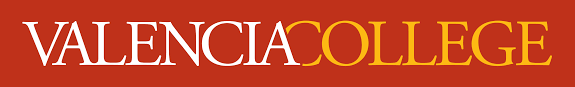 CHM 1025C Introduction to ChemistryCRN 10026Fall 2020Course Description -REVISED FOR 100% ONLINE4 Credit hours. Prepares students without high school chemistry or with inadequate background for CHM 1045C. Will teach modern chemical theories used to develop understanding of fundamentals of inorganic chemistry and its applications. Emphasis on quantitative relationships, using dimensional analysis to solve problems. Laboratory experiences are integral part of course. May not be taken for credit subsequent to earning C or better in CHM 1045C.Course PrerequisitesMinimum grade of C in high school Honors Algebra II or MAT 1033C or higher MAC prefix course. Prepares students without high school chemistry or with inadequate background for CHM 1045C. (4 Cr). May not be taken for credit subsequent to earning C or better in CHM 1045C.Required MaterialsIntroductory Chemistry: Concepts and Critical Thinking (8th edition) Charles Corwin with Mastering Chemistry.   ISBN: 9780136659099WebcamComputer with reliable internet accessNon- Programmable Scientific Calculator (Recommended TI-30XIIS) Access to lecture slides will be given to students, but it is the student's responsibility to download and print them before class. They will not be a replacement for the textbook.All supplementary material can be found on canvasEvaluation and Assessment GuidelinesThree exams (3 x 100 pts)			300 pts				Final Exam				200 pts				Quizzes (9 x 20)			            180 pts 			Virtual Labs (14 x 10 pts)		 	140 pts	Mastering Chemistry(13 x 10 pts)           	130 pts	Discussion postings (14 x 10 pts)		140 pts								Total = 1,090 ptsFinal Grade: A = 1,090-981 points (100% - 90%); B = 980 – 872 points  (89% - 80%); C = 871 – 763 points (79% - 70%); D =762 – 654 points (69% - 60%); F = 653 – 0 points (< 60%)AssignmentsExams and quizzesExams, including the final, and quizzes are to be done online and due by 11:59 pm on their assigned due date. All quizzes and exams require a webcam for Honorlock virtual to be followed, and use of external materials are prohibited unless otherwise proctoring. Only one attempt will be allowed on each exam/quiz. Exams will be made available for a 24 hour period on the date specified by the syllabus. Academic integrity policies are expected specified. All exam dates are announced at the start of the semester and students are expected to plan their schedules accordingly. There is generally no flexibility with these dates, except under rare and extenuating circumstances that have been discussed and approved in advance. Exams cannot not be re-scheduled due to work schedules or vacations.Completed exams will not be routinely made available for review by the student; however, this may be scheduled by contacting the instructor via e-mail. The printing and/or distribution of any quiz or exam items are strictly prohibited.More information about Honorlock virtual proctoring can be found here, Mastering Chemistry assignmentsMastering Chemistry homeworks are assigned every week, and due by 11:59 pm on the assignment due date, which is the Friday of that week.Virtual labVirtual labs are to be completed by 11:59 pm on the assignment due date, which is the Friday of that week. Discussion postingsDiscussion postings for the week are to be completed by 11:59 pm on the assignment due date, which is the Friday of that week. In these discussion postings, you are to make one (1) posting discussing both what concept you found most difficult to understand that week – your “muddiest point” and what concept you found easiest to understand – your “clearest point”. In addition to your own discussion posting, you must also comment on the discussion posting of at least one (1) of your classmates providing thoughtful insight or discussion that adds to the overall conversation. Examples of this would be helping to explain something about your classmate’s muddiest point that you understand. All discussion postings MUST follow netiquetteImportant DatesDrop/Refund Deadline: August 31st 2020Withdrawal deadline to receive a “W”: October 30th, 2020Labor day (no classes): Monday, September 7th 2020Veteran’s day (no classes): Wednesday, November 11th 2020Thanksgiving Break (No classes): Wednesday, November 25th – Sunday, November 29thFinal Exam DUE: Friday, December 11th 2020 General PoliciesGrading and evaluationThere is no curve in the class. The grades are final and are non-negotiable. It is the student's responsibility to attend to participate in the course and submit all required work. The Final Exam is an essential component of the course and it is mandatory. Failure to take the final exam will result in failing the course. There is no makeup for the final.Attendance and participationParticipation will be monitored throughout the course via responses to questions, surveys, labs, and completed quizzes and exams. A period of no participation can greater than 10% of the semester, at the instructors discretion, result in a removal from the course. Hand-out materialsThe instructor will give access to class materials for the benefit of the students (lecture notes, additional material, etc) via Canvas. However, it is the student's sole responsibility to download and keep these materials. The instructor will provide practice problems from the end of the chapters. These problems are for your practice and self-assessment. Although they are not graded, practice is essential to master the concepts being learned. DeadlinesLabs are due by 11:59 pm  by the due date listed on the syllabus in the correct format (see laboratory post labs above). Late work will not be accepted.Quizzes and Exams will be open for a 24 hour period on the due date that is listed in the syllabus. Quizzes and exams are due by 11:59 pm on the due date and will close at this time.Late, make-up and extra credit workMake-up exams and assignments will only be given upon valid, documented VC excuse. Late work will not be accepted.. Academic integrityAll forms of academic dishonesty (cheating, plagiarism, forgery, misuse) are prohibited as stated in the Student Code of Conduct and will be disciplined or penalized accordingly. Plagiarism is defined as claiming as your own a paper, report, article, or speech which in whole or in part was prepared by someone other than yourself. Students caught cheating or plagiarizing other’s work will be given a failing grade (zero) on the work for a first offense. Any repeated offense will result in an F grade for the course and a referral to the Dean of Students for further disciplinary action.Computer/Equipment Use PolicyUse of computers in the Business, IT, and Public Service classrooms at Valencia College is restricted to those activities designated by the instructor to enhance the class materials.  Any other use is strictly forbidden.  Inappropriate use includes, but is not limited to:Use of computer to send Email or access Internet sites not specifically assigned in class.Use of computer for job, internship, or other activities not assigned in class.Modifying any hardware or software system configuration or setting.Activities not in accordance with the Valencia Student Code of Conduct.Use of computers in the departmental open lab is limited to those activities involved with preparing homework or coursework in this department and is subject to the same restriction as listed above.Computer use is remotely monitored; any student using computers inappropriately may be subject to dismissal from class or banishment from the lab.  Subsequent offense may be sent to the campus administration for further disciplinary action.Student conductBy enrolling at Valencia College, a student assumes the responsibility for becoming familiar with and abiding the general rules of conduct. Students who engage in any prohibited or unlawful acts that result in disruption of a class may be directed by the faculty to leave the class. Violation of any classroom or Valencia’s rules may lead to disciplinary action up to and including expulsion from Valencia.  Disability Access StatementStudents with disabilities who qualify for academic accommodations must provide a letter from the Office of Students with Disabilities (OSD) and discuss specific needs with the instructor, preferably during the first two weeks of class. The Office for Students with Disabilities determines accommodations based on appropriate documentation of disabilities.Withdrawal PolicyPer Valencia Policy 4-07 (Academic Progress, Course Attendance and Grades, and Withdrawals), a student who withdraws from class before the established deadline for a particular term will receive a grade of “W.”  A student is not permitted to withdraw after the withdrawal deadline.  A faculty member MAY withdraw a student up to the beginning of the final exam period for violation of the class attendance policy.  A student who is withdrawn by faculty for violation of the class attendance policy will receive a grade of “W.”  Any student who withdraws or is withdrawn from a class during a third or subsequent attempt in the same course will be assigned a grade of “F.”Students on financial aid should consult an advisor or counselor before withdrawing from a course; there may be financial implications to the student which he or she must know about to make an informed decision before withdrawing from a course. Students with certain forms of scholarships who withdraw or are withdrawn from a class must pay the college for the cost of the class. Other scholarship sponsors may also require repayment.Valencia Core CompetenciesValencia faculty has defined four interrelated competencies (Think, Value, Communicate, ACT) that prepare students to succeed in the world community.  These competencies are outlined in the college catalog.  In this course, through lecture and discussion, group work, and other learning activities, you will further develop your mastery of those competencies.Disclaimer StatementThis outline may be altered, at the instructor’s discretion, during the course of the term.  It is the responsibility of the student to make any adjustments as announced.  Proctored Exam RequirementThis course utilizes Honorlock, an online exam proctoring service, to promote academic integrity during online testing. You do not need to create an account, download software, or schedule an appointment in advance. Honorlock is available 24/7. After you verify your identity and scan your room, you can begin your exam. Honorlock will record you via webcam, as well as record your screen activity. Honorlock’s system also includes a process that can detect inappropriate search-engine use, while protecting the privacy of your personal information. The recorded information will be subject to the protection of the College’s policy on Student Records. To take an online exam, you will need:  A laptop or desktop computer with a microphone (not a tablet or phone) A webcamReliable Internet connection Photo identification in the form of a Valencia-issued student ID card or government-issued ID card (i.e. driver’s license, passport)Google Chrome downloaded (required browser)Honorlock Chrome Extension downloadedHonorlock support is available 24/7/365. Support access is built into Honorlock in real-time. If you encounter any issues during an exam, you can contact support by live chat within the Honorlock window in Canvas, by phone (855-828-4004), and/or by email at support@honorlock.com. For answers to common questions on online proctoring, visit the Student FAQ page or Honorlock’s student information website.Student Support ServicesTutoringTutoring can be found in building 7, second floor, room 240. You can make an appointment via atlas, or walk in during (provide tutoring hours for relevant subject). In addition, Free online tutoring (Smarthinking) is available through Atlas via the courses tab. Information about online tutoring can be found hereESOLFor assistance for ESOL (English as a second language) students or reading comprehension, you can go to the writing center in building 5, room 155 during 8 am to 8 pm Monday – Thursday, 8 am – 5 pm Friday, and 9 am – 2 pm Saturday. You can also call them to make an appointment at 407-582-5454Counseling ServicesValencia College is interested in making sure all our students have a rewarding and successful college experience.  To that purpose, Valencia students can get immediate help with issues dealing with stress, anxiety, depression, adjustment difficulties, substance abuse, time management as well as relationship problems dealing with school, home or work.  BayCare Behavioral Health Student Assistance Program (SAP) services are free to all Valencia students and available 24 hours a day by calling (800) 878-5470. Free face-to-face counseling is also available. Appointments can be made fusing the academic advising and counseling services websiteAcademic AdvisingValencia College offers free academic advising to students to provide support on topics like career and academic planning, transitioning to a university, and how to enhance college success skills. You can connect virtually with an advisor here, Monday – Thursday 8 am – 8 pm, Friday, 9 a. – 5 pm, and Saturday and Sunday 12 pm – 5 pm.International AdvisingIf you are an international student on an F or J visa, please contact International Student Services for assistance on advising, academic planning and more. The email address is iss@valenciacollege.edu.Financial AidInformation about financial aid, including applying for financial aid, Pell grants, federal student aid, FAFSA, or Florida department of education office of student financial assistance can be found hereOffice for Students with Disabilities (OSD)The Office for Students with Disabilities (OSD) is committed to the fulfillment of equal educational opportunity, autonomy, and full inclusion for students with disabilities. The OSD exists to determine and ensure appropriate accommodations for qualified students with documented disabilities, to assist students in self-advocacy, to educate the Valencia community about disabilities, and to ensure compliance with the ADA, ADAAA and Section 504 of the Rehabilitation ACT. Information on how to receive academic accommodations and who is eligible can be found at the OSD website hereOther servicesMore information about other services, including answers about admissions, assessment, transcripts, residency and more can be found at the answer center. You can reach them Monday – Thursday 8 am – 8 pm, Friday, 9 a. – 5 pm, and Saturday and Sunday 12 pm – 5 pm at 407-582-1507, or at enrollment@valenciacollege.edu. You can also visit their website hereWeekly Schedule*Instructor reserves the right to adjust, modify, or change any scheduleRecommended text-book end of chapter problems (odd numbered problems)Contact InformationMeeting timesInstructor: Josh KnorrLecture: On your ownEmail: Jknorr1@valenciacollege.eduLab: On your ownOffice hours: Appointment only, over zoomWeekLaboratoryRecommended lecture pacingQuiz/Exam (Chapters)Assignment Due DateWeek 18/24-8/28Experiment 0: Lab safetyPrerequisite science skills Syllabus quiz +Honorlock quizDue by 11:59pm 8/28Week 28/31-9/4Experiment 1: Lab skillsChapter 2 The Metric SystemQuiz 1 (Pre-requisite Science skills PSS)Due by 11:59pm 9/4(Drop deadline 8/31)Week 39/7-9/11Experiment 2: DensityChapter 3 Matter and EnergyQuiz 2 (Ch 2)Due by 11:59pm 9/11Week 49/14-9/18Experiment 3: Flame spectraChapter 4 Models of the AtomQuiz 3 (Ch 3, 4)Due by 11:59pm 9/18Week 59/21-9/25Experiment 4: Periodic tableChapter 5 The Periodic TableExam 1 (PSS – Ch 4)Due by 11:59pm 9/25Week 69/28-10/2Experiment 5: Electron configurationChapter 6 Language of ChemistryQuiz 4 (Ch 5, 6)Due by 11:59pm 10/2Week 710/5-10/9Experiment 6: NomenclatureChapter 7 Chemical ReactionsQuiz 5 (Ch 6, 7)Due by 11:59pm 10/9Week 810/12-10/16Experiment 7: Reactions in solutionChapter 8 The Mole conceptExam 2 (Ch 5, 6, 7)Due by 11:59pm 10/16Week 910/19-10/23Experiment 8: Qualitative analysisChapter 9 Chemical Equations and CalculationsQuiz 6 (Ch 8, 9) Due by 11:59pm 10/23Week 1010/26-10/30Experiment 9: Empirical formulasChapter 10 GasesQuiz 7 (Ch 10)Due by 11:59pm 10/30(Withdraw deadline)Week 1111/2-11/6Experiment 10: StoichiometryChapter 12 Chemical BondingExam 3 (Ch 8, 9, 10)Due by 11:59pm 11/6Week 1211/9-11/13Experiment 11: GasesChapter 13 SolutionsQuiz 8 (Ch 12, 13)Due by 11:59pm 11/13Week 1311/16-11/20Experiment 12: Molecular modelsChapter 14 Acids and BasesQuiz 9 (Ch 13, 14)Due by 11:59pm 11/20NO CLASS FROM 11/23 TO 11/29 (Thanksgiving Break)NO CLASS FROM 11/23 TO 11/29 (Thanksgiving Break)NO CLASS FROM 11/23 TO 11/29 (Thanksgiving Break)NO CLASS FROM 11/23 TO 11/29 (Thanksgiving Break)NO CLASS FROM 11/23 TO 11/29 (Thanksgiving Break)Week 1411/30-12/4Experiment 13: TitrationReview all material for finalNO QUIZDue by 11:59pm 12/4Week 1512/7-12/11NO LABFINAL EXAMAll chapters coveredDue by 11:59pm 12/11ChaptersHomework21-65, 77-9531-67, 79, 81, 9541-13, 19-45, 67-71, 77-8159-37, 41, 47-7961-7771-8781-25, 31-6791-85101-77131-69, 83141-75, 81, 83